Republic of the Philippines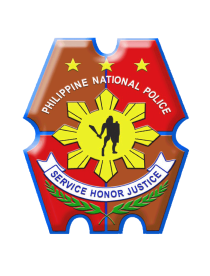 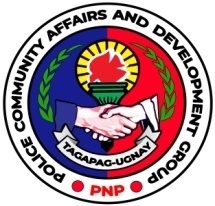 NATIONAL POLICE COMMISSIONPHILIPPINE NATIONAL POLICEPOLICE COMMUNITY AFFAIRS AND DEVELOPMENT GROUPCamp BGen Rafael T Crame, Quezon CityAPPLICATION FOR ACCREDITATION1. Name of Organization: ___________________________________________________________2. Office Address/Tel Number: ______________________________________________________3. Registration with Other Government Agencies (Number/Date) __________________________4. Advocacy/ Areas of Concern:  _____________________________________________________5. Date Established/Organized: ______________________________________________________6. President/Chairman/Date Installed: ________________________________________________7. Number of Members:  __________________________8. Chapters (if any)___________________________________________________________________________________________________________________________________________________________________________________________________9. Activities/Projects Undertaken: (Use separate sheet if necessary)10. Date of Last Accreditation with the PNP:  ____________________________________11. List of Officers/Members of the Board/Advisers: (Use separate sheet if necessary)12. Awards/Commendation/Recognition Received:13. Have your organization’s accreditation with the PNP been revoked/suspended and/or terminated for cause? ____________ If yes: (Nature of the case and date of Suspension/Termination of Accreditation) _____________________________________________________________________________14. Does any of your member been charged criminally and/or administratively in connection with any violation of law in the provision of Revised Penal Code (Illegal Usage of Uniforms and Insignia? _____________  If yes:15. Is your organization already affiliated with any government agency other than the PNP? _____  if so, state the name of said agency:______________________________________________________________________________________________________________I hereby certify that the answers given above are true and correct to the best of my knowledge and belief.I commit myself to be liable for perjury and/or dishonesty as a result of any false misrepresentation or omission.________________________     PresidentCTC No._____________________Issued on____________________Issued a_____________________     Left			   Right               THUMBMARK								      2 X 2 PICTURESubscribed and sworn to before me this _______ day of _________________________ 200 __ at __________, _______________, Philippines.______________________    Administering OfficerDate Accomplished		             SignatureDateName/Kind of ProjectPlace/AreaBeneficiariesName DesignationNature of AwardDate AwardedAwarded byOffenseDate Suspended/Revoked/TerminatedStatusName of MemberNature of OffenseWhere/WhenStatus   SURNAME          FIRST NAME           MIDDLE NAME  SEXCIVIL STATUSCIVIL STATUS       [    ] Male       [    ] Female[    ] Single     [    ] widower/Widow[    ] Married   [    ] Separated[    ] Single     [    ] widower/Widow[    ] Married   [    ] SeparatedIF MARRIED, WRITE MAIDEN NAME NAME OF SPOUSE NAME OF SPOUSEOccupationDATE OF BIRTH: PLACE OF BIRTH:  PLACE OF BIRTH:  PLACE OF BIRTH:  ADDRESS:  ADDRESS:  ADDRESS:  ADDRESS:  Cellphone/Telephone:Cellphone/Telephone:Cellphone/Telephone:MEMBERSHIP IN OTHER ORGANIZATIONS:MEMBERSHIP IN OTHER ORGANIZATIONS:MEMBERSHIP IN OTHER ORGANIZATIONS:MEMBERSHIP IN OTHER ORGANIZATIONS:  EDUCATIONNAME OF SCHOOL/COLLEGE/UNIVERSITYDEGREE EARNED(write NONE ifnot graduated)Number of UnitsCompleted/Course TitleINCLUSIVEDATES OFATTENDANCEHONORSRECEIVEDELEMENTARYSECONDARYCourseCourseVOCATIONALCOLLEGEPOST GRADUATE(Continue on separate sheet, if necessary)(Continue on separate sheet, if necessary)(Continue on separate sheet, if necessary)(Continue on separate sheet, if necessary)(Continue on separate sheet, if necessary)(Continue on separate sheet, if necessary)Do you have pendinga) administrative case?[    ] Yes[    ] Yes[    ] No[    ] Nob) Criminal case?b) Criminal case?[    ] Yes[    ] NoIf you have any, give details of the offense.If you have any, give details of the offense.If you have any, give details of the offense.If you have any, give details of the offense.If you have any, give details of the offense.If you have any, give details of the offense.If you have any, give details of the offense.If you have any, give details of the offense.If you have any, give details of the offense.If you have any, give details of the offense.Have you any been convicted of any crimes or violation of any law, decree. Ordinance or regulations by any court       or tribunal?     [   ] Yes       [    ] NoHave you any been convicted of any crimes or violation of any law, decree. Ordinance or regulations by any court       or tribunal?     [   ] Yes       [    ] NoHave you any been convicted of any crimes or violation of any law, decree. Ordinance or regulations by any court       or tribunal?     [   ] Yes       [    ] NoHave you any been convicted of any crimes or violation of any law, decree. Ordinance or regulations by any court       or tribunal?     [   ] Yes       [    ] NoHave you any been convicted of any crimes or violation of any law, decree. Ordinance or regulations by any court       or tribunal?     [   ] Yes       [    ] NoHave you any been convicted of any crimes or violation of any law, decree. Ordinance or regulations by any court       or tribunal?     [   ] Yes       [    ] NoHave you any been convicted of any crimes or violation of any law, decree. Ordinance or regulations by any court       or tribunal?     [   ] Yes       [    ] NoHave you any been convicted of any crimes or violation of any law, decree. Ordinance or regulations by any court       or tribunal?     [   ] Yes       [    ] NoHave you any been convicted of any crimes or violation of any law, decree. Ordinance or regulations by any court       or tribunal?     [   ] Yes       [    ] NoHave you any been convicted of any crimes or violation of any law, decree. Ordinance or regulations by any court       or tribunal?     [   ] Yes       [    ] NoHave you ever been convicted of any administrative offence?Have you ever been convicted of any administrative offence?Have you ever been convicted of any administrative offence?Have you ever been convicted of any administrative offence?Have you ever been convicted of any administrative offence?[    ] Yes[    ] Yes[    ] No[    ] No[    ] NoIf your answer is “YES,” give details of the offence.If your answer is “YES,” give details of the offence.If your answer is “YES,” give details of the offence.If your answer is “YES,” give details of the offence.If your answer is “YES,” give details of the offence.If your answer is “YES,” give details of the offence.If your answer is “YES,” give details of the offence.If your answer is “YES,” give details of the offence.If your answer is “YES,” give details of the offence.If your answer is “YES,” give details of the offence.Have you ever been retired, forced to resign or dropped from employment in the public and private sector?[    ] Yes          [    ] No      If “YES,” give reasons.Have you ever been retired, forced to resign or dropped from employment in the public and private sector?[    ] Yes          [    ] No      If “YES,” give reasons.Have you ever been retired, forced to resign or dropped from employment in the public and private sector?[    ] Yes          [    ] No      If “YES,” give reasons.Have you ever been retired, forced to resign or dropped from employment in the public and private sector?[    ] Yes          [    ] No      If “YES,” give reasons.Have you ever been retired, forced to resign or dropped from employment in the public and private sector?[    ] Yes          [    ] No      If “YES,” give reasons.Have you ever been retired, forced to resign or dropped from employment in the public and private sector?[    ] Yes          [    ] No      If “YES,” give reasons.Have you ever been retired, forced to resign or dropped from employment in the public and private sector?[    ] Yes          [    ] No      If “YES,” give reasons.Have you ever been retired, forced to resign or dropped from employment in the public and private sector?[    ] Yes          [    ] No      If “YES,” give reasons.Have you ever been retired, forced to resign or dropped from employment in the public and private sector?[    ] Yes          [    ] No      If “YES,” give reasons.Have you ever been retired, forced to resign or dropped from employment in the public and private sector?[    ] Yes          [    ] No      If “YES,” give reasons.REFERENCES (Persons not related by consanguinity or affinity to applicant/appointee)REFERENCES (Persons not related by consanguinity or affinity to applicant/appointee)REFERENCES (Persons not related by consanguinity or affinity to applicant/appointee)REFERENCES (Persons not related by consanguinity or affinity to applicant/appointee)REFERENCES (Persons not related by consanguinity or affinity to applicant/appointee)REFERENCES (Persons not related by consanguinity or affinity to applicant/appointee)REFERENCES (Persons not related by consanguinity or affinity to applicant/appointee)REFERENCES (Persons not related by consanguinity or affinity to applicant/appointee)REFERENCES (Persons not related by consanguinity or affinity to applicant/appointee)REFERENCES (Persons not related by consanguinity or affinity to applicant/appointee)NameNameNameAddressAddressAddressAddressAddressAddressAddressI declare that the answers given above are true and correct.I declare that the answers given above are true and correct.I declare that the answers given above are true and correct.